GEORGE MUTAI ECDE COLLEGE 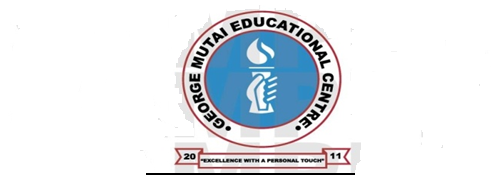 P.O.BOX 7 NANDI HILLS.School Motto: Excellence With a Personal Touch.DIPLOMA CLASS  EVALUATION TESTAUGUST HOLIDAY 2017Define the following term;PhilosophySocializationSkillsConceptEnvironment                                                                                                        (10 marks)State the importance of social studies in ECDE                                                              (10 marks)State the importance of science for young children                                                         (10 marks)Identify four methods of teaching social studies                                                             (4   marks)State five characteristics of science teacher                                                                     (5  marks)Discus the impact of emerging issues in ECDE                                                                (10 marks)Name five skills that the child develop when learning science                                          (5  marks)Discuss the historical development of ECDE in Kenya                                                    (15 marks)Discuss the importance of philosophers and educators in the development of ECDE programme                                                                                                                                                                  (15 marks)State the scientific process  of solving problems                                                               ( 6  marks)State the importance of teaching/learning resource in ECDE                                          (10 marks)******END*****ALL THE BESTNOTICETOALL TEACHERSRE:ACADEMIC CERTIFICATESYou are required to submit photocopies of the following documents:Kcpe certKcse certP1,ecde, diploma, degree certificatesTsc no certficateLeaving certificates of the same level attainedID photocopyOther  relevant documentsAll these documents to be submitted to headteachers office by FRIDAY 14/9/2017 AT 8:00 AM